Publicado en Gijón el 28/09/2021 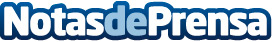 La importancia de contratar una empresa de limpieza para oficinas y negocios, según Grupo Limpiezas La CampaLa higiene del lugar de trabajo es indispensable para tener un buen rendimiento en el mismo, y esta importancia es mayor cuando el lugar es visitado regularmente por diferentes clientesDatos de contacto:Alvaro Lopez629456410Nota de prensa publicada en: https://www.notasdeprensa.es/la-importancia-de-contratar-una-empresa-de Categorias: Franquicias Asturias Logística Recursos humanos Otras Industrias http://www.notasdeprensa.es